 Dear Parents,                   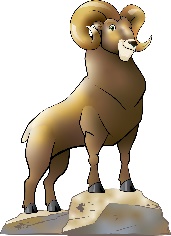 We are happy that your child is enrolled for Rocky Railway, Vacation Bible School!  Kids  will learn that Jesus' power pulls us through whatever we are facing. We pray that the week will be a blessing to your entire family.Items that you should be aware of concerning our week at VBS:VBS begins at 9:00 am and ends at 11:30 am.On Monday June 14th, please arrive at 8:30 a.m. and pick up your child’s nametag at the tables in the main corridor of the church. Maps to your child’s room will be posted at the tables and guides will be present to help you find your child’s room. Preschool-K will meet in The Haven to start the day. 1-4th Grades will meet in the Worship Center to start.Tuesday-Friday, you can drop your children off in their assigned room (where you took them on Monday) beginning at 8:45 am. We are unable to monitor children before 8:45 am, so please plan accordingly. Their crew leader will have their name tags for the rest of the week.To ensure the safety and security of the children, they will remain in their groups until they are picked up by an adult. Grades 1st – 4th will be in the Adult Worship Center and the Preschool – Kindergarten groups will be in the Haven.Missions - Each year we participate in a mission project during the week. This year we are partnering with Operation Kid-To-Kid to provide needy families in Ecuador. A $10 donation contributes to the cost of an alpaca.  Did you know that one alpaca provides up to 10 pounds of fleece a year. Alpaca's wool is warmer and thicker than sheep's wool and it is hypoallergenic. The fleece can be used for knitting clothing or to sell for income for needy families. We are also collecting goods for Empty Tomb. We plan to fill 7 WHOLE TABLES of toiletries for them! They accept toothbrushes, deodorant, soap, shampoo, toilet paper and shaving supplies.Play clothes are encouraged, as some craft projects can get messy.Please have children wear close-toe shoes (not sandals) to avoid injuries.Please enter ONLY through the South Main Entrance.  If you have further questions, please call or email, Tari Asche at 402-504-9011 and tari@kingofkings.org.     God Bless. 